Lembat observasi kehadiran dan aktivitas  murid selama pelaksanaan pembelajaran  matematika menggunakan tipe TAISIKLUS ILembat observasi kehadiran dan aktivitas  murid selama pelaksanaan pembelajaran  matematika menggunakan tipe TAISIKLUS ILEMBAR OBSERVASI AKTIVITAS GURU SELAMA PROSES PEMBELAJARAN MATEMATIKA MENGGUNAKAN MODEL PEMNELAJARAN KOOPERATIF TIPE TAI SIKLUS INama guru	:Darliana S.pd	Tanggal 	:8 dan 11 agustusBidang studi	:Matematika		Sekolah 	:SLB Bontoharu kab selayarPokok bahasan	:Bilangan bulat	Kelas 		:IV C					Peneliti 	:Gusniati      Ket: 1 =”sangat kurang”           3=”cukup” 2 =”kurang”                      4=”baik”LEMBAR OBSERVASI AKTIVITAS GURU SELAMA PROSES PEMBELAJARAN MATEMATIKA MENGGUNAKAN MODEL PEMNELAJARAN KOOPERATIF TIPE TAI SIKLUS IINama guru	:Darliana S.pd	Tanggal 	:15 dan 18 agustusBidang studi	:Matematika		Sekolah 	:SLB Bontoharu kab selayarPokok bahasan	:Bilangan bulat	Kelas 		:IV C					Peneliti 	:Gusniati Ket: 1 =”sangat kurang”           3=”cukup” 2 =”kurang”                      4=”baik”KISI-KISI SOAL-SOAL INSTRUMEN SIKLUS IHASIL BELAJAR MATEMATIKAMata pelajaran	:MaatematikaPokok bahasan	:Bilangan bulatBentuk soal	:Pilihan ganda dan uraianJumlah soal	:10 butirKISI-KISI SOAL-SOAL INSTRUMEN SIKLUS IHASIL BELAJAR MATEMATIKAMata pelajaran	:MaatematikaPokok bahasan	:Bilangan bulatBentuk soal	:Pilihan ganda dan uraianJumlah soal	:10 butirDaftar kelompok murid kelas IVC pada penerapan model pembelajaran TAISiklus ISiklus IIDaftar hadir kelas IVC  (siklus I)Daftar hadir kelas IVC  (siklus II)Data deskripsi tes siklus IANALISIS DESKRIPTIFJumlah sampel (n)	: 6Skor tertinggi	: 86Skor terendah	: 40Rentang skor	: skor tertinggi-skor terendah	:86-40	:46Jumlah interval	:1+ 3,3 log n	:1+3,3(log 6)	:1+2,574	:3,574 dibulatkan (3,6)Panjang  interval	:  	:23,6	:24Tabel distribusi frekuansi tes siklus IRata-rata	:                 : 	  	: 63,5Data deskripsi tes siklus IIANALISIS DESKRIPTIFJumlah sampel (n)	: 6Skor tertinggi	: 100Skor terendah	: 80Rentang skor	: skor tertinggi-skor terendah	:100-80	:20Jumlah interval	:1+ 3,3 log n	:1+3,3(log 6)	:1+2,574	:3,574 dibulatkan (3,6)Panjang  interval	:  	:22,78	:28Tabel distribusi frekuansi tes siklus IIRata-rata	:  	:   	: 93,5Pada saat menjelaskan materi 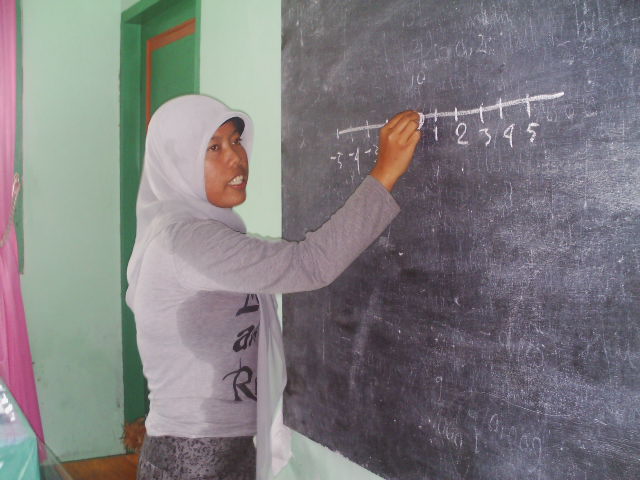 Pada saat pembagian LKS setelah pembagian kelompok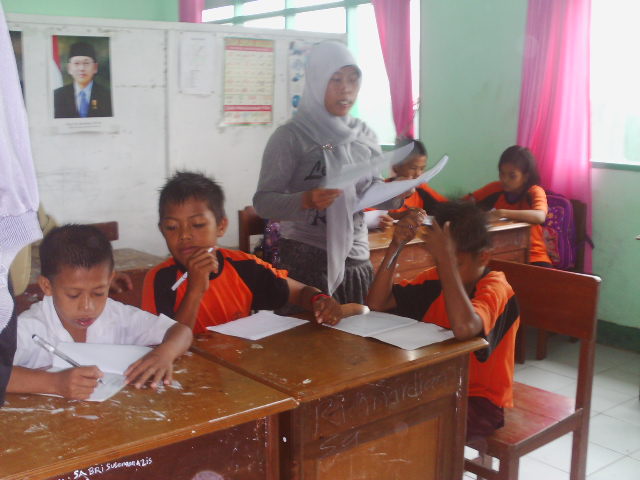 Pada saat mengontrol setiap kelompok 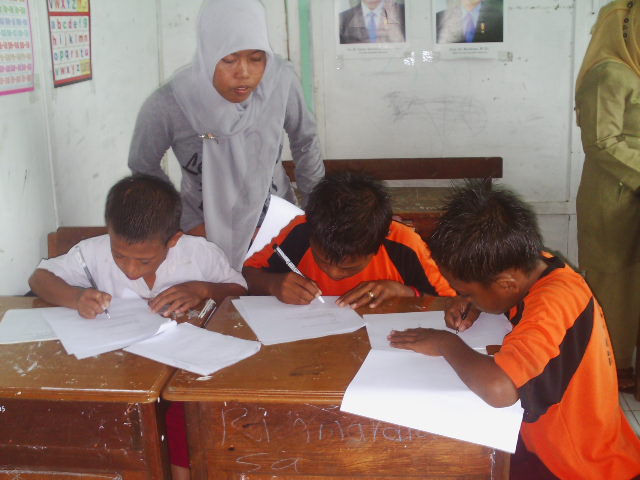 Pada saat  memberi bantuan pada kelompok tertentu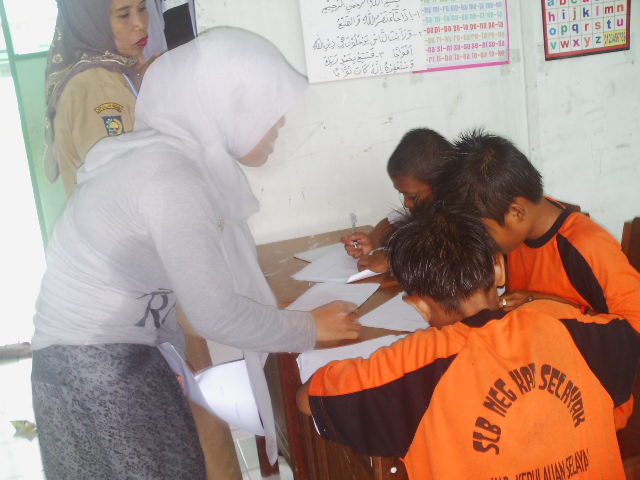 Pada saat  minta bantuan pada teman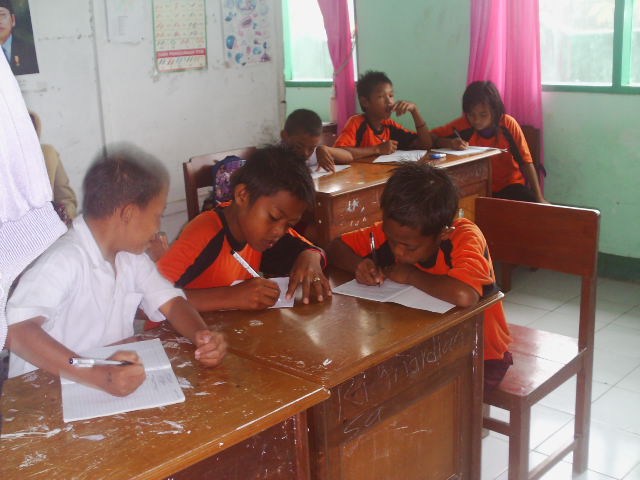 Suasana pada saat ujian akhir siklus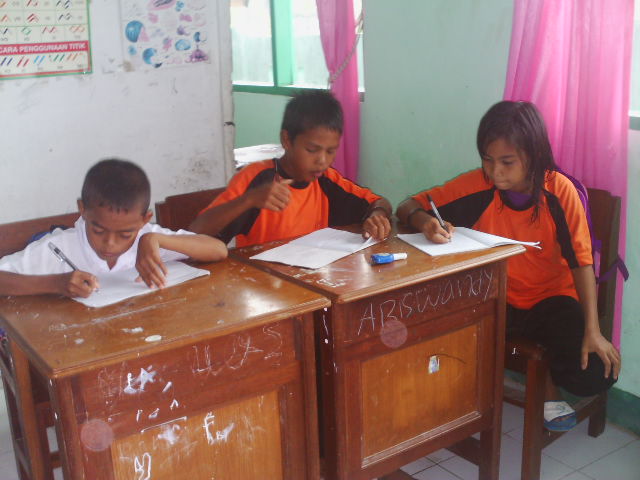 NoKomponen yang diamatiSiklus ISiklus ISiklus ISiklus INoKomponen yang diamatiPertemuanPertemuanRata-rata%kategoriNoKomponen yang diamati12Rata-rata%kategori1Kehadiran siswa4575Baik2Kedisiplinan siswa3458,33cukup3Kemanpuan menyatakan pendapat2233,33Sangat kurang4Kemanpuan menjawab pertanyaan2341,66kurang5Kerjasama dalam kelompok3350kurang6Tanggung jawab dan ketertarikan3350kurang7Kemanpuan menjawab soal-soal3458,33CukupJumlah rata-rataNoKomponen yang diamatiSiklus IISiklus IISiklus IISiklus IINoKomponen yang diamatipertemuanpertemuanRata-rata%kategoriNoKomponen yang diamati12Rata-rata%kategori1Kehadiran siswa66100Baik sekali2Kedisiplinan siswa4575Baik 3Kemanpuan menyatakan pendapat3458,33Cukup4Kemanpuan menjawab pertanyaan4466,67Cukup5Kerjasama dalam kelompok4575Baik 6Tanggung jawab dan ketertarikan4575Baik 7 Kemanpuan menjawab soal-soal5583,33Baik Jumlah rata-rataNoIndikator yang diamatiSiklus ISiklus ISiklus ISiklus INoIndikator yang diamatiPertemuan IPertemuan IPertemuan IIPertemuan IINoIndikator yang diamatiskorkategoriskorKategori1.Persiapan dan penyampaian tujuan pembelajaran3Cukup3Cukup2 Menjelaskan akan dirterapkannya model TAI dan membagi murid kedalam  2 kelompok dalam setiap kelompok terdiri dari 3 orang3Cukup3Cukup3Menjelaskan materi yang harus dikerjakan dalam kelompok2Kurang3Cukup4Mengarahkan dan membimbing siswa dalam melakukan kerja kelompok2kurang4Baik5Membimbing siswa menyimpulkan materi3Cukup4BaikNoIndikator yang diamatiSiklus ISiklus ISiklus ISiklus INoIndikator yang diamatiPertemuan IPertemuan IPertemuan IIPertemuan IINoIndikator yang diamatiSkorkategoriskorKategori1.Persiapan dan penyampaian tujuan pembelajaran4Baik4Baik2Menjelaskan mengenaai aknan di terapknnya model TAI dan membagi murid kedalam  2 kelompok dalam setiap kelompok terdiri dari 3 orang4Baik4Baik3Menjelaskan materi yang harus dikerjakan dalam kelompok3Cukup4Baik4Mengarahkan dan membimbing siswa dalam melakukan kerja kelompok4Baik4Baik5Membimbing siswa menyimpulkan materi4Baik4BaikStandar kompetensiKompetensi dasarMateri pokokindikatorNomor soalBobot soalJumlah soalMenjumlahkan dan mengurangkan bilanganMengurutkan bilangnBilangan bulatMenjelaskan bilangan bulat positif dan negatifMembaca dan menulis bilangan bulat positif dan negatifPilihan ganda: 1 dan 2Uraian:1 dan 2 Pilihan ganda:3,4 dan 5Uraian: 3,4 dan 5121210Standar kompetensiKompetensi dasarMateri pokokindikatorNomor soalBobot soalJumlah soalMenjumlahkan dan mengurangkan bilanganMengurutkan bilangnBilangan bulatMampu membandingkan dua lambang bilangan bulatMampu mengurutkan sekelompok bilangan bulatPilihan ganda: 3,4 dan 5Uraian:3,4 dan 5Pilihan ganda:3,4 dan 5Uraian: 3,4 dan 5121210Kelompok IRian mardiansyahSabri sulaimanAsniwati                                     Kelompok II                                   Ari adrian                                   Rahmat                                   A .siswadiKelompok IRahmat Sabri sulaimanRian mardiansyah                                    Kelompok II                                   A .siswandi                                   Asniawati                                     Ari adrianNoNama  siswaPertemuanPertemuanNoNama  siswaIII1 Ari adrian2A .siswandi3Asniwati -4Rahmat 5Rian mardiansyah-6Sabri sulaiman-NoNama  siswaPertemuanPertemuanNoNama  siswaIII1 Ari adrian2A .siswandi3Asniwati 4Rahmat 5Rian mardiansyah6Sabri sulaiman868680535340Interval40 - 63351,52652,25154,564  - 8837657762286382,5100100100938680Interval80 - 107693,58742,255616561